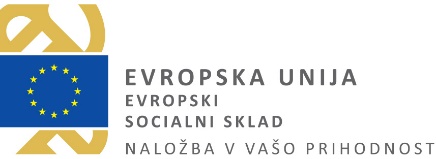 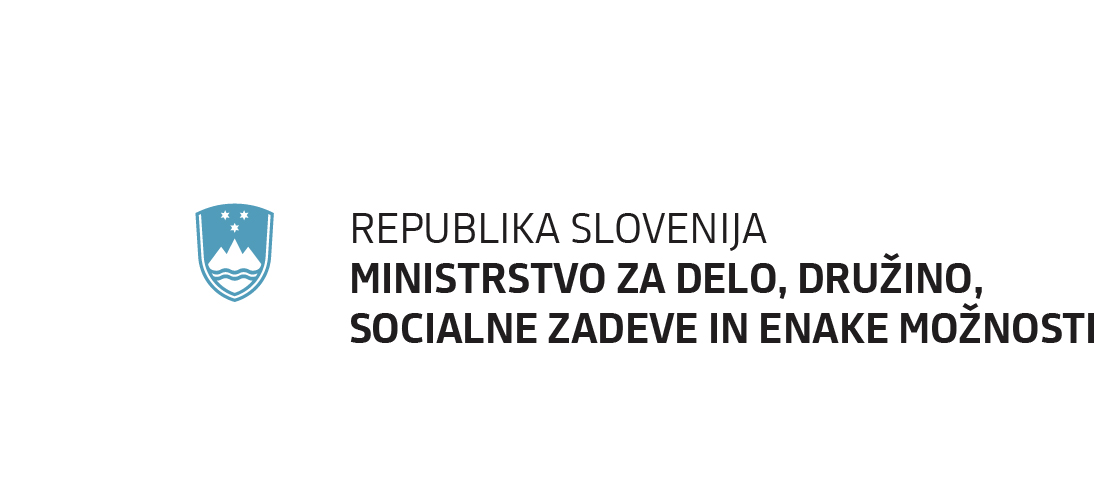 KONČNO POROČILO PROJEKTA POMOČ RANLJIVIM ZA BOLJŠE VKLJUČEVANJE V ČASU COVID – 19 – ReCovidProjekt ReCovid, ki ga podpirata MDDSZ in ESS se je izvajal od začetka epidemije, 13.3. 2020, in je trajal do konca leta 2021. Deloval je v podporo ranljivim skupinam za zmanjševanje posledic epidemije. REZULTATI PROJEKTA RECOVID: Naziv aktivnostiDoseženo stanje v celotnem obdobju izvajanja (13. 3. 2020 - 31. 12. 2021)Naziv aktivnostiSkupajPSIHOSOCIALNA POMOČ1575TELEFONSKO SVETOVANJE959KRIZNA NAMESTITEV ZA UPORABNIKE IZ CILJNIH SKUPIN V GASONJERI NA RK2 (namestitev) / +7 (vzdrževanje os. higiene, oblačil)PROGRAM ZA IZOBRAŽEVANJE IN USPOSABLJANJE ZA PRIDOBIVANJE NOVIH VEŠČIN IN OPOLNOMOČENJE ZA SOOČANJE Z COVID – 19273TERENSKO DELO804ORGANIZIRANJE PROSTOVOLJNEGA DELA ZA POMOČ STAREJŠIM NA DOMU259